Некоммерческое партнерство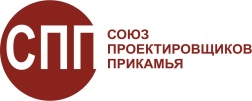 «Союз проектировщиков Прикамья»регистрационный номер саморегулируемой организации-П-117-18012010 от 18 января 2010 года.ИНН 5904207061 КПП 590201001 ОГРН 1095900001152Р/с 40703810400000005304 в АКБ  «Проинвестбанк» (ПАО)  г. ПермьБИК 045773764 к/с 30101810700000000764614039,  г. Пермь,  ул. Газеты Звезда,  дом 46,   тел.: 8(342)247-40-32, 8(902)63-50-593,www.souzpp.ruэл. адрес:  souzpp@gmail.com
_____________________________________________________________________________Протоколвнеочередного Общего собрания членов некоммерческого партнерства «Союз проектировщиков Прикамья»г. Пермь                                                                                                                      23 ноября 2015 г.Место проведения: г. Пермь, Комсомольский проспект, д. 57, ТЦ «Гостиный двор», 5-й этаж, конференц-зал.Начало регистрации: 13 часов 50 минутНачало собрания: 14 часов 00 минутЗакрытие собрания: 16 часов 00 минутФорма проведения собрания – совместное очное присутствие представителей членов некоммерческого партнерства «Союз проектировщиков Прикамья».Форма голосования по вопросам повестки дня – открытое голосование; по вопросу избрания коллегиального исполнительного органа управления и единоличного исполнительного органа управления – тайное голосование (бюллетенями).Присутствуют:Члены партнерства: 37 человек, в том числе по доверенности: 26 человек.Члены Совета партнерства: - Щипалкин Виктор Петрович- Заколодкин Сергей Иванович- Малахов Андрей ВикторовичОт дирекции партнерства:- Ковтун Владимир Григорьевич (директор)- Мощанский Евгений Александрович (помощник директора)- Ковтун Кира Владимировна (председатель дисциплинарной комиссии)- Батина Евгения Николаевна (председатель контрольной комиссии)- Антонова Наталья Геннадьевна (главный бухгалтер)- Вожакова Анастасия Вячеславовна (секретарь)Учредители некоммерческого партнерства «Союз проектировщиков Прикамья»:  - Щипалкин Виктор Петрович- Якимов Иван Михайлович - Щипалкина Татьяна ВениаминовнаВыступил председатель Совета некоммерческого партнерства  «Союз проектировщиков Прикамья» Щипалкин В.П., который сообщил, что по состоянию на 23.11.2015 г. в некоммерческом партнерстве «Союз проектировщиков Прикамья» состоит 65 действующих члена партнерства, на момент времени 14:00 присутствуют на внеочередном Общем собрании 37 членов, что составляет 57 % от общего количества членов партнерства. В соответствии с  п. 9.3 Устава партнерства кворум имеется. В соответствии с п. 9.19 Устава партнерства председателем собрания является председатель Совета партнерства, т.е. Щипалкин Виктор Петрович. Далее он предложил в рабочий орган  собрания - Президиум избрать действующий Совет партнерства «Союз проектировщиков Прикамья» в составе Заколодкина Сергея  Ивановича, Малахова Андрея Викторовича, Щипалкина Виктора Петровича, а секретарем собрания – Вожакову Анастасию Вячеславовну и  предложил проголосовать.Проголосовали:«за» - 37 голосов«против» -  0 голосов«воздержались» -   0    голосовПринято решение об открытии внеочередного Общего собрания членов некоммерческого партнерства «Союз проектировщиков Прикамья».          Далее выступил Щипалкин В.П. с информацией о необходимости избрания счетной комиссии внеочередного общего собрания членов партнерства в связи с необходимостью подсчета голосов при проведении Общего собрания. Предложил избрать счетную комиссию в составе:Гурьянова Наталья Борисовна -  директор ООО «ПК «Эксперт».  Щербина Светлана Александровна – уполномоченная по доверенности от ООО «Геолит». Герасимчук Владимир Павлович – уполномоченный по доверенности от ОАО «Минеральные удобрения». После обсуждения, вопрос поставлен на голосование.Проголосовали:«за» -     37    голосов «против» -    0       голосов«воздержались» -   0     голосовРешение принято: Избрать счетную комиссию внеочередного общего собрания некоммерческого партнерства «Союз проектировщиков Прикамья» в составе:1.Гурьянова Наталья Борисовна - директор ООО «ПК «Эксперт»,  2.Щербина Светлана Александровна – уполномоченная по доверенности от ООО «Геолит», 3.Герасимчук Владимир Павлович – уполномоченный по доверенности от ОАО «Минеральные удобрения».Далее Щипалкин В.П. перешел к повестке собрания и отметил, что проект повестки был своевременно разослан членам партнерства, кроме того, каждый из присутствующих на собрании получил проект повестки лично в руки. Щипалкин В.П. предложил утвердить повестку собрания. После обмена мнениями вопрос поставлен на голосование.Проголосовали:«за» -    37    голосов«против» -    0     голосов«воздержались» -    0    голосовПроголосовали «за» единогласно.Принято решение утвердить повестку внеочередного Общего собрания в следующей редакции:О смене наименования некоммерческого партнерства «Союз проектировщиков Прикамья» на Ассоциацию Саморегулируемая организация «Союз проектировщиков Прикамья», а так же утверждение новой редакции Устава Ассоциации  Саморегулируемая организация «Союз проектировщиков Прикамья» в соответствии с нормами № 99-ФЗ от 05.05.2014 г.Док-к В.Г. КовтунОб избрании коллегиального  исполнительного органа управления Ассоциации Саморегулируемая организация «Союз проектировщиков Прикамья» (Совета) и его председателя.Док-к  В.Г. Ковтун, В.П. ЩипалкинОб избрании единоличного исполнительного органа управления Ассоциации Саморегулируемая организация «Союз проектировщиков Прикамья» (Президент, председатель, директор).Док-к В.П. ЩипалкинО размере средств компенсационного фонда и его размещении на депозитах в кредитных организациях. Док-к Н.Г. АнтоноваИнформация о текущем финансовом состоянии некоммерческого партнерства «Союз проектировщиков Прикамья». Утверждение размеров взносов и сметы доходов и расходов на 2016 год.Док-к Н.Г. АнтоноваО  нарушениях требований по выдаче свидетельств, выявленных в ходе проверок и мерах по их устранению.Док-к Е.Н. БатинаО выполнении членами партнерства требований Градостроительного кодекса РФ в части повышения квалификации, заявленных специалистов и их аттестации.Док-к К.В. КовтунОб исключении из членов партнерства «Союз проектировщиков Прикамья»  ООО «Промстройпроект» за неоднократную и систематическую неуплату членских взносов (в течение 5 кварталов).Док-к В.Г. КовтунРазное.По 1 вопросу повестки дня выступил директор некоммерческого партнерства «Союз проектировщиков Прикамья» В.Г. Ковтун, который напомнил, что внеочередным общим собранием от 8 октября 2014 года принято решение о внесении изменений в Устав некоммерческого партнерства «Союз проектировщиков Прикамья», в том числе и в его наименование в соответствии с нормами ФЗ № 99 от 05.05.2014. Внесение изменений в Устав, а так же смена наименования произведены с учетом приобретения партнерством статусом саморегулирования. Проект измененного Устава рассылался по электронной почте для внесения предложений членам партнёрства. Изменено так же местонахождения партнёрства, в связи с заключением 23.11.2015 договора аренды нежилого помещения  по адресу: 614039, г. Пермь, Газеты Звезда, д. 42.Предлагается утвердить новую редакцию Устава с внесёнными в него изменениями в соответствии с нормами ФЗ № 99 от 05.05.2014 года,  также со сменой местонахождения юридического лица, утвердить смену наименования некоммерческого партнерства «Союз проектировщиков Прикамья» на Ассоциацию Саморегулируемая организация «Союз проектировщиков Прикамья» (сокращенное наименование: АСРО «СПП»). Вопрос поставлен на голосование.Проголосовали:«за» -   37    голосов«против» -    0     голосов«воздержались» -    0  голосовПринято решение: утвердить новую редакцию Устава, изменённого в соответствии с нормами ФЗ № 99 от 05.05.2014 года, с наименованием Ассоциация саморегулируемая организация «Союз проектировщиков Прикамья» (сокращенное наименование: АСРО «СПП»), в том числе и с новым местонахождением по адресу: 614039, г. Пермь, ул. Газеты Звезда, д. 42, с последующей регистрацией изменений в Управлении Минюста РФ по Пермскому краю, а так же в других регистрирующих органах.По 2 и 3 вопросу выступил Щипалкин В.П., который сообщил, что в связи со сменой  наименования юридического лица и в соответствии с Уставом, Общему собранию необходимо избрать единоличный исполнительный орган управления. Согласно ст. 123.10 № 99-ФЗ от 05.05.2014 г. это может быть председатель, президент, директор и т.п. Предлагается назвать эту выборную должность директор. После обсуждения, вопрос поставлен на голосование.Проголосовали:«за» - 37  голосов«против» -    0    голосов«воздержались» -     0    голосовПринято решение:  назвать выборную должность единоличного исполнительного органа управления Ассоциации Саморегулируемая организация «Союз проектировщиков Прикамья» – директор.         Далее Щипалкин В.П., предложил внести в список бюллетеней для тайного голосования по выбору единоличного исполнительного органа управления (директора) Ассоциации Саморегулируемая организация «Союз проектировщиков Прикамья» кандидатуру Ковтуна Владимира Григорьевича, работающего в настоящее время на должности директора некоммерческого партнерства «Союз проектировщиков Прикамья».   После обсуждения других кандидатур предложено не было. Щипалкин В.П. предложил счетной комиссии начать работу и изготовить бюллетени для тайного голосования по выбору директора Ассоциации Саморегулируемая организация «Союз проектировщиков Прикамья». Вопрос поставлен на голосование.Проголосовали:«за» - 37  голосов «против» -     0     голосов«воздержались» -   0     голосовРешение принято: Внести в список бюллетеней для тайного голосования по выбору единоличного исполнительного органа – директора Ассоциации Саморегулируемая организация «Союз проектировщиков Прикамья» Ковтуна Владимира Григорьевича. Далее выступил Ковтун В.Г., который  сообщил, что в соответствии со ст. 123.10 № 99-ФЗ от 05.05.2014 г. в Ассоциации должен образовываться постоянно действующий коллегиальный исполнительный орган управления (совет, правление, президиум и т.п.). Предлагается избрать коллегиальный исполнительный орган управления – Совет Ассоциации Саморегулируемая организация «Союз проектировщиков Прикамья». Других предложений не последовало. Вопрос поставлен на голосование.Проголосовали:«за» -      37    голосов«против» -   0       голосов«воздержались» -     0     голосовПринято решение: избрать  коллегиальный исполнительный орган управления – Совет Ассоциации Саморегулируемая организация «Союз проектировщиков Прикамья». Других предложений не последовало. Далее выступил Ковтун В.Г. и предложил избрать  в Совет Ассоциации Саморегулируемая организация «Союз проектировщиков Прикамья»  действующий Совет партнерства «Союза проектировщиков Прикамья» с наделением полномочий на следующий двухлетний срок согласно п.10.2. Устава Ассоциации, в т.ч.:  – Заколодкин Сергей Иванович (ИП Заколодкин Сергей Иванович)-  Щипалкин  Виктор Петрович (директор ООО «ПСФ «Горпроект»)-  Малахов Андрей Викторович (ГИП ООО «ПрИнС»)После обсуждения кандидатур было предложено проголосовать за предложенный список  для внесения их в бюллетень для тайного голосования. Вопрос поставлен на голосование.Проголосовали:«за» -   37    голосов«против» -     0      голосов«воздержались» -    0    голосовПо количественному составу других предложений не поступило, предложено проголосовать за количественный состав Совета Ассоциации Саморегулируемая организация «Союз проектировщиков Прикамья» из 3-х человек. Вопрос поставлен на голосование.Проголосовали:«за» -    37     голосов«против» -     0     голосов«воздержались» -     0     голосовРешение принято: внести в бюллетень для тайного голосования по выбору Совета Ассоциации Саморегулируемая организация «Союз проектировщиков Прикамья» следующих кандидатов:ИП Заколодкина Сергея  ИвановичаДиректора ООО «ПСФ «Горпроект» Щипалкина Виктора ПетровичаГИП ООО «ПрИнС» Малахова Андрея ВикторовичаДалее Ковтун В.Г. сообщил, что председатель Совета Ассоциации должен также избираться тайным голосованием. Попросил предлагать кандидатуры. Директор ООО «Герда» Агафонов А. И. предложил внести в бюллетень для тайного голосования по выбору председателя Совета Ассоциации Саморегулируемая организация директора ООО «ПСФ «Горпроект» Щипалкина Виктора Петровича. После обсуждения вопрос поставлен на голосование. Проголосовали:«за» -   37      голосов«против» -     0     голосов«воздержались» -    0      голосовРешение принято: Внести в бюллетень для тайного голосования по выбору председателя Совета Ассоциации Саморегулируемая организация «Союз проектировщиков Прикамья»  Щипалкина Виктора Петровича. Далее Ковтун В.Г. предложил счетной комиссии изготовить бюллетени для тайного голосования по выбору коллегиального исполнительного органа управления – Совета Ассоциации и председателя Совета Ассоциации и приступить к голосованию по выбору директора Ассоциации, Совета Ассоциации, Председателя Совета  Ассоциации Саморегулируемая организация «Союз проектировщиков Прикамья».После проведения голосования председатель счетной комиссии Гурьянова Н.Б.  огласила для утверждения очередным Общим собранием протокол  заседания счетной комиссии № 1 от 23.11.2015 г. об избрании председателя и секретаря счетной комиссии, согласно которому избраны:Председателем счетной комиссии – Гурьянова Наталья БорисовнаСекретарем счетной комиссии – Щербина Светлана АлександровнаВопрос поставлен на голосование. Проголосовали:«за» -  37     голосов«против» -  0      голосов«воздержались» -  0     голосовПринято решение: протокол заседания счетной комиссии № 1 внеочередного общего собрания от 23.11.2015 г. утвердить.Далее председатель счетной комиссии Гурьянова Н.Б.   огласила протокол заседания счетной комиссии № 2 внеочередного общего собрания от 23.11.2015 г. о необходимости отпечатать 37 бюллетеней для тайного голосования по выбору коллегиального исполнительного органа управления - Совета Ассоциации Саморегулируемая организация «Союз проектировщиков Прикамья» исходя из количества присутствующих и зарегистрированных участников внеочередного Общего собрания, и предложила его утвердить. Вопрос поставлен на голосование.Проголосовали:«за» -     37    голосов«против» -    0     голосов«воздержались» -      0     голосовПринято решение: Протокол заседания счетной комиссии № 2 внеочередного общего собрания от 23.11.2015 г. утвердить.           Далее председатель счетной комиссии огласила протокол заседания счетной комиссии № 3 внеочередного общего собрания от 23.11.2015 г. о необходимости отпечатать  37                       бюллетеней по выбору Председателя совета Ассоциации Саморегулируемая организация «Союз проектировщиков Прикамья», исходя из количества присутствующих и зарегистрированных участников внеочередного общего собрания и предложил его утвердить. Вопрос поставлен на голосование. Проголосовали:«за» -      37     голосов«против» -    0      голосов«воздержались» -  0      голосовПринято решение: протокол заседания счетной комиссии № 3 внеочередного общего собрания от 23.11.2015 г. утвердить.         Далее председатель счетной комиссии огласила протокол заседания счетной комиссии № 4 внеочередного общего собрания от 23.11.2015 г. о необходимости  отпечатать 37        бюллетеней по выбору директора Ассоциации Саморегулируемая организация «Союз проектировщиков Прикамья», исходя из количества присутствующих и зарегистрированных  участников внеочередного Общего собрания и предложили его утвердить.Вопрос поставлен  на голосование.Проголосовали:«за» -    37       голосов«против» -      0    голосов«воздержались» -    0    голосовПринято решение: протокол заседания счетной комиссии № 4 внеочередного общего собрания от 23.11.2015 года утвердить.         Далее выступил Щипалкин В.П. и предложил счетной комиссии после изготовления бюллетеней приступить к голосованию.        По результатам вскрытия урны для тайного голосования и подсчета голосов выступила председатель счетной комиссии Гурьянова Н.Б., которая сообщила следующее:Результаты голосования  по выбору коллегиального исполнительного органа управления - Совета Ассоциации Саморегулируемая организация «Союз проектировщиков Прикамья», в т.ч.:Заколодкин Сергей Иванович 	 «за» -   37        			 «против» -  0             			 «воздержались» -   0      Малахов Андрей Викторович        «за» - 37            			  «против» -  0           			 «воздержались» -  0       Щипалкин Виктор Петрович         «за» - 37             			 «против» - 0                 			«воздержались» -  0        и предложила протокол заседания счетной комиссии № 5 внеочередного общего собрания от 23.11.2015 г. утвердить.Проголосовали «за» единогласно.        Принято решение:  Совет Ассоциации Саморегулируемая организация «Союз проектировщиков Прикамья» избран в составе Заколодкина Сергея Ивановича, Малахова Андрея Викторовича, Щипалкина Виктора Петровича с наделением их полномочиями на 2-х летний срок согласно п.10.2 Устава.Результаты голосования по выбору председателя коллегиального исполнительного органа управления - Совета Ассоциации Саморегулируемая организация «Союз проектировщиков Прикамья» Щипалкина Виктора Петровича.Проголосовали:«за» -    37      голосов«против» -    0     голосов«воздержались» -    0    голосовПредложено протокол заседания счетной комиссии № 6 внеочередного общего собрания от 23.11.2015 г. по выбору председателя Совета Ассоциации Саморегулируемая организация «Союз проектировщиков Прикамья» Щипалкина Виктора Петровича утвердить.Проголосовали «за» единогласно.          Принято решение: Председателем коллегиального исполнительного органа управления -  Совета Ассоциации Саморегулируемая организация «Союз проектировщиков Прикамья» избран Щипалкин  Виктор Петрович  с наделением его полномочиями на 2-х летний срок согласно п. 10.2. Устава.3. Результаты голосования по выбору единоличного исполнительного органа управления - директора Ассоциации саморегулируемой  организации «Союз проектировщиков Прикамья» Ковтуна Владимира Григорьевича:«за» -    37     голосов«против» -   0    голосов            «воздержались» -  0    голосов      И предложила протокол заседания счетной комиссии № 7  внеочередного общего собрания от 23.11.2015 г. по выбору единоличного исполнительного органа управления  - директора Ассоциации Саморегулируемая организация «Союз проектировщиков Прикамья» утвердить.Проголосовали «за» единогласно.      Принято решение: единоличным исполнительным органом управления - директором Ассоциации Саморегулируемая организация «Союз проектировщиков Прикамья» избран Ковтун Владимир Григорьевич   с наделением его полномочиями на 5-летний срок согласно п.11.4 Устава.По 4 вопросу  о размере средств компенсационного фонда и его размещении на депозитах в кредитных организациях выступила главный бухгалтер  некоммерческого партнерства «Союз проектировщиков Прикамья» Антонова Н.Г., которая сообщила, что в соответствии с действующими нормами  п.4 ст. 5516  Градкодекса РФ, средства компенсационного фонда в размере 19,84 млн. руб. размещены на банковских депозитах:-  АКБ «Проинвестбанк» (ПАО) 11,29 млн.руб  с процентной ставкой 10,5% годовых сроком до 29.02.2016 года, - АКБ «Авангард» 5.0  млн.руб. с процентной ставкой 12,5% годовых сроком до 07.12.2015 года, - АО «Россельхозбанк» 3,45 млн.руб. с процентной ставкой 9,87% годовых сроком до 28.03.2016 года, - АКБ «Инвесторгбанк» 0.1 млн.руб. с процентной ставкой 10,75% годовых до 19 февраля 2016 г. Советом партнерства было принято решение о дробном размещении средств компенсационного фонда не менее чем в трех банках. В дальнейшем все решения по размещению средств компенсационного фонда Совет партнерства решил принимать с учетом выводов, сделанных на заседании круглого стола,  проведенного НОПРИЗ с участием представителей Минстроя и Госдумы, в которых рекомендуется: в целях сохранности средств компенсационных фондов размещать их в банках с государственным участием не менее 50%. В связи с тем, что нормами Градкодекса РФ, а так же п.7.2 Устава партнерства предусмотрено, что требования к составу и структуре обеспечения имущественной ответственности членов партнерства перед потребителями утверждается общим собранием, далее информация выносится на утверждение внеочередного Общего собрания. После обмена мнениями вопрос поставлен на голосование.Проголосовали:«за» -        37     голосов«против» -      0     голосов«воздержались» -   0   голосов      Принято решение: одобрить принимаемые меры Советом партнерства, по сохранности размещения средств компенсационного фонда на депозитах банков. По 5 вопросу главный бухгалтер партнерства Антонова Н.Г. сообщила, что задолженность членов партнерства по членским взносам на текущую дату составляет 861 тыс. руб. за 2015 год и 118 тысяч рублей за 2014 год. Задолженность членов партнерства по взносам в НОПРИЗ за 2014-2015 годы составляет 40 тыс. руб., из них 2500 руб. – за 2014 год. Задолженность партнерства на 01.11.2015 года  перед персоналом: 25000 руб., по налогам задолженности нет, перед поставщиками – 180000 руб., по взносам в НОПРИЗ – 29350 руб.Главный бухгалтер проинформировала присутствующих об исполнении сметы за 9 месяцев 2015 года, и сообщила, что в смете на 2015 год есть перерасход по статье «расходы на приведение сайта», который образовался по причине больших расходов на приведение сайта партнерства в соответствие действующим нормам законодательства.После обмена мнениями, поступило предложение внести изменения в смету расходов 2015 года. Вопрос вынесен на голосование.Проголосовали:«за» -  37 человек;«против» - 0 человек;«воздержались» - 0 человек.Принято решение: внести изменения в смету расходов 2015 года в размере фактических расходов.Собрание перешло к утверждению сметы доходов и расходов на 2016 год. Внесено предложение оставить размер целевых взносов на 2016 год без изменений, а именно: вступительный взнос для вновь вступивших членов партнерства – 0 рублей;регулярный взнос для вновь вступающих – 50% от размера утвержденного взноса на 1 год членства;взнос для юридических лиц – 70 000 рублей ежегодно;взнос для ИП - 60 000 рублей ежегодно;целевой взнос в НОПРИЗ – в размере, который будет утвержден на съезде НОПРИЗ;целевой взнос на проведение аттестации -1,1 тыс. руб. за 1 специалиста.После обмена мнениями поступило предложение утвердить предложенные размеры взносов.Вопрос поставлен на голосование. Проголосовали:«за» -        37     голосов«против» -       0     голосов«воздержались» -       0       голосовПринято решение: утвердить целевые взносы на 2016 г. в следующих размерах:вступительный взнос для вновь вступивших членов партнерства – 0 рублей;регулярный взнос для вновь вступающих – 50% от размера утвержденного взноса на 1 год членства;взнос для юридических лиц – 70 000 рублей ежегодно;взнос для ИП - 60 000 рублей ежегодно;целевой взнос в НОПРИЗ – в размере, который будет утвержден на съезде НОПРИЗ;целевой взнос на проведение аттестации -1,1 тыс руб. за 1 специалист.аДалее Антонова Н.Г. огласила статьи расходов, заложенные в смету на 2016 год. После обмена мнениями поступило предложение смету доходов и расходов на 2016 г. утвердить.Проголосовали:«за» -        37     голосов«против» -    0   голосов«воздержались» -    0   голосовПринято решение: Смету доходов и расходов на 2016 год утвердить.По 6 вопросу выступила с сообщением председатель контрольной комиссии Батина Евгения Николаевна, которая сообщила, что по состоянию на 23 ноября 2015 года в состав некоммерческого партнерства «Союз проектировщиков Прикамья» входит 65 членов партнерства: 58 организация и 7 индивидуальных предпринимателей.  В период с 01 января по 23 ноября 2015 г. в некоммерческое партнерство «Союз проектировщиков Прикамья»:- принято 0 организаций;- исключено 2 организации, на основании заявления о добровольном выходе – ООО «Новация-М», ООО «Флориан-Регион».В течение 2015 года Контрольной комиссией была проведена большая работа по мониторингу деятельности проектных организаций - членов  некоммерческого партнерства «Союз проектировщиков Прикамья» по следующим направлениям: 1) правильность оформления и сроки действия учредительных документов; 2) ротация кадров; 3) материально-техническое обеспечение проектной деятельности, в том числе наличие лицензионного программного обеспечения; 4) по фактическому наличию и функционированию системы контроля качества. Результаты выездных проверок фиксировались в соответствующих актах, на основании которых выдавались предписания о выявленных нарушениях со сроками их устранения. Данные акты имеются на сайте партнерства. В настоящее время подготовлен и опубликован на сайте партнерства график проверок членов партнерства  на 2016 год (утвержден протоколом № 31 Совета партнерства от 12.10.2015 г.).За отчетный период, согласно планам выездных и камеральных проверок, утвержденных Советом партнерством 12 января 2015 г. (протокол № 1) и 06.07.2015 г. (протокол № 20) проведено 32 выездных и 11 камеральных проверок.Было проведено 15 внеплановых камеральных проверок.Основанием таких проверок послужило несоответствие документов минимальным требованиям и стандартам  некоммерческого партнерства «Союз проектировщиков Прикамья», а так же  неуплата членами членских взносов, неуплата страховой премии за договор страхования гражданской ответственности.Была проведена 1 внеплановая выездная проверка.Внеплановая проверка была проведена в связи с нарушениями Градкодекса РФ, положений и требований некоммерческого партнерства «Союз проектировщиков Прикамья».Выявленные нарушения минимальных требований законодательных актов и стандартов партнерства, были направлены организациям для устранения  в ограниченные сроки.За отчетный период со стороны Контрольной комиссии применялись такие меры воздействия как вынесение предписаний (в 32 случаях – в настоящий момент часть членов партнерства вынесенные им предписания устранили), приостановление действия свидетельства о допуске в отношении определенного вида или видов работ (в отношении 3 организаций),  прекращение действия свидетельства о допуске (в отношении ООО «Промстройпроект»).За данный период было выдано 7 свидетельств о допуске к определенному виду или видам работ, которые оказывают влияние на безопасность объектов капитального строительства в соответствии с приказом № 624 от 30 декабря 2009 года Министерства регионального развития России. Все свидетельства были выданы организациям  в связи с внесением различного рода изменений.   Также, особое внимание обращено на то, что 2 организации до сих пор не произвели замену свидетельств: ООО «Центр гидроизоляции и защитных покрытий», ООО «ТПП-Центр» в соответствии с приказом № 624 от 30 декабря 2009 года Министерства регионального развития России. Среди задач, которые предстоит решать в 2016 году, оратор выделил следующие:  актуальной остаётся работа по приёму новых членов партнёрства и по проверке соответствия их требованиям к выдаче Свидетельств о допуске, а также работа по выдаче Свидетельств о допуске действующим членам Саморегулируемая организация взамен ранее выданных и проведение соответствующих проверок. Одним из главных направлений работы Контрольной комиссии в 2016 году по-прежнему будет мониторинг имеющихся в делах членов партнёрства документов. В связке с данным мониторингом будет продолжена работа по уточнению и обновлению реестра проектировщиков.        По 7 вопросу  председатель дисциплинарной комиссии Ковтун К.В. доложила о том, что прошедший период  характеризовался возросшим числом  рассмотрения дисциплинарных дел. Дирекция и контрольная комиссия стали более широко использовать свои полномочия по передаче дел членов партнёрства для рассмотрения в дисциплинарную комиссию на предмет возбуждения дисциплинарного делопроизводства. Опыт рассмотрения дисциплинарных дел показывает, что первичные меры дисциплинарного воздействия, такие как предписание на устранение и предупреждение  за неисполнение предписания, как правило, не побуждают члена партнёрства к устранению выявленных нарушений. Действенной мерой является приостановление действия свидетельства о допуске к работам.  В дальнейшем планируется расширять возможности дисциплинарного делопроизводства в практике контроля за соблюдением минимальных требований, предъявляемых к членам партнёрства.По 8 вопросу выступил Ковтун В.Г., который сообщил, что в соответствии с п. 9 Устава некоммерческого партнерства «Союз проектировщиков Прикамья», а также с п. 9.18.17 Устава  Ассоциации Саморегулируемая организация «Союз проектировщиков Прикамья»  вопросы исключения членов требует утверждения Общим собранием. При проведении плановых проверок у члена партнерства ООО «Промстройпроект» (ИНН 5908047651) были выявлены нарушения требований к выдаче свидетельства о допуске к проектным работам. На требования контрольной комиссии об устранении выявленных нарушений в назначенные сроки со стороны ООО «Промстройпроект» реакции не последовало. В связи с чем  22.09.2014 г. было принято решение Советом партнерства о приостановлении действия свидетельства. В последующем, несмотря на неоднократные напоминания ООО «Промстройпроект», мер по устранению нарушений предпринято не было, кроме того образовался долг по членским взносам за IV квартал 2014 г. и 2015 год. В результате по представлению дисциплинарной комиссии 08.12.2014 (протокол № 32) г. Совет партнерства принял решение о прекращении действия свидетельства, выданного ООО «Промстройпроект» П-117-5908047651-19122011-008 от 19.12.2011. В 2015 ООО «Промстройпроект»  мер по устранению нарушений не предпринималось, а   долг за членские взносы возрос. Взносы не были  уплачены за все 4 квартала 2015 г., поэтому  по предоставлению дисциплинарной комиссии 12.11.2015 года протоколом № 31 от 12.11.2015  Совета партнерства принято решение об исключении ООО «Промстройпроект» из членов партнерства за неоднократную неуплату в течение года членских взносов.         После обсуждения вопрос вынесен на голосование.        Проголосовали «За» единогласно.         Принято решение: исключить ООО «Промстройпроект»  (ИНН 5908047651) из членов партнерства.          По 9 вопросу «Разное» выступил Ковтун В.Г., который проинформировал, что в связи со сменой наименования некоммерческого партнерства «Союз проектировщиков Прикамья»  на  Ассоциацию, дирекцией скорректированы документы Ассоциации Саморегулируемая организация «Союз проектировщиков Прикамья» в соответствии с перечнем ст. 55 Градкодекса РФ (приложение № 1 к протоколу). Все скорректированные документы требуют переутверждения Общим собранием. В соответствии с нормами утвержденного Устава Ассоциации Саморегулируемая организация «Союз проектировщиков Прикамья», а также Градкодекса РФ,  предлагается проголосовать списком в количестве 35 шт. в соответствии с перечнем        Проголосовали:       «за» - 37       «против» - 0   голосов       «воздержались» -   0  голосов        Принято решение: переутвердить скорректированные документы в количестве 35 шт. Ассоциации Саморегулируемая организация «Союз проектировщиков Прикамья» в соответствии с перечнем ст.55 Градкодекса РФ (приложение № 1 к протоколу), в связи со сменой наименования с некоммерческого партнерства «Союз проектировщиков Прикамья»  на  Ассоциацию Саморегулируемая организация «Союз проектировщиков Прикамья».Председатель собрания:                                                            		    Щипалкин В.П.Секретарь собрания:                                                                      		     Вожакова А.В. Приложение № 1 к протоколу внеочередного Общего собрания  от 23.11.2015     ПЕРЕЧЕНЬ нормативных документов  Ассоциации Саморегулируемая  организация «Союз проектировщиков Прикамья»Положение о порядке ведения реестра членов. Правила обеспечения имущественной ответственности членов Ассоциации Саморегулируемая организация «Союз проектировщиков Прикамья» перед потребителями проектной архитектурно-строительной продукции.Положение об аттестации руководителей и специалистов членов Ассоциации.  Положения об обязанностях членов Ассоциации Саморегулируемая организация  «Союз проектировщиков Прикамья» при возникновении аварийной ситуации.Положение о техническом  совете специалистов.Положение о компенсационном фонде.Положение о контрольной комиссии.Положение о третейском суде.Положение о членстве.Положение о системе контроля качества.Положение о нормоконтроле.Положение о порядке взимания и расходования вступительных и членских взносов.Положение о единоличном исполнительном органе – директоре.Требования о страховании членами  Ассоциации  гражданской ответственности.Правила саморегулирования.Положение о дисциплинарной комиссии.Положение о раскрытии информации о деятельности Ассоциации Саморегулируемая организация «Союз проектировщиков Прикамья».Положение о порядке, процедурах и мероприятиях по организации хранения, комплектования, учета и использования документов.Правила контроля за соблюдением членами Ассоциации Саморегулируемая организация «Союз проектировщиков Прикамья» требований к выдаче свидетельств  о допуске.Положение о мерах дисциплинарного воздействия за несоблюдение членами Ассоциации Саморегулируемая организация «Союз проектировщиков Прикамья» требований.Положение о Совете  Ассоциации.Требования к выдаче членам Ассоциации Саморегулируемая организация  «Союз проектировщиков Прикамья» свидетельств о допуске (с 3-мя приложениями).Устав Ассоциации Саморегулируемая организация «Союз проектировщиков Прикамья».Регламент Общего собрания членов Ассоциации.Перечень национальных стандартов и СП.Проф. стандарт «Архитектурно-строительное проектирование» (ГАП, ГИП).Перечень видов работ по подготовке проектной документации, по строительству, реконструкции, капитальному ремонту объектов капитального строительства, которые оказывают влияние на безопасность объектов капитального строительства, относящихся к сфере деятельности Ассоциации Саморегулируемая организация «Союз проектировщиков Прикамья».Методические рекомендации по ведению сайта.Положение об обработке и защите персональных данных.Порядок предоставления отчетов о деятельности членов Ассоциации.Положение о виртуальной галерее славы членов Ассоциации.Положение об экспертной комиссии.Стандарт организации Ассоциации Саморегулируемая организация «Союз проектировщиков Прикамья». Система стандартизации Ассоциации Саморегулируемая организация «Союз проектировщиков Прикамья». Порядок разработки, оформления, изменения, учета.Положение о конфликте интересов.Инвестиционная декларация.